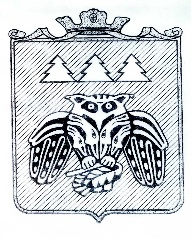 ПОСТАНОВЛЕНИЕадминистрации муниципального образованиямуниципального района «Сыктывдинский»«Сыктывдiн» муниципальнöй районынмуниципальнöй юкöнса администрациялöнШУÖМот  27 апреля 2015 года    					                                           № 4/697Руководствуясь пунктом 9 части 1 статьи 17 Федерального закона от 6 октября 2003 года № 131 "Об общих принципах организации местного самоуправления в Российской Федерации", пунктом 3 части 2 статьи 7 Устава муниципального образования муниципального района «Сыктывдинский», постановлением администрации муниципального района «Сыктывдинский» от 25 июня 2014 года № 6/1155 «Об утверждении муниципальной программы «Развитие экономики» МО МР «Сыктывдинский» на период до 2020 года», администрация муниципального образования муниципального района  "Сыктывдинский»ПОСТАНОВЛЯЕТ:1. Образовать комиссию по рассмотрению заявок субъектов малого и среднего предпринимательства, претендующих на получение финансовой поддержки за счет средств бюджета муниципального образования муниципального района "Сыктывдинский" (далее - комиссия), и утвердить ее состав согласно приложению 1.2.  Утвердить Положение о комиссии согласно приложению 2.3.  Признать утратившим силу постановление администрации МО МР «Сыктывдинский» от 31 октября 2011 года № 10/2382.4. Контроль за исполнением настоящего постановления возложить на заместителя руководителя администрации муниципального района (Н.В. Долингер).5.  Настоящее постановление вступает в силу со дня его подписания.Первый заместитель руководителяадминистрации муниципального района	                                                              К.М. БарановПриложение 1к постановлению администрацииМО МР «Сыктывдинский»от 27 апреля 2015 года №  4/697СОСТАВКОМИССИИ ПО РАССМОТРЕНИЮ ЗАЯВОК СУБЪЕКТОВ МАЛОГО И СРЕДНЕГО ПРЕДПРИНИМАТЕЛЬСТВА, ПРЕТЕНДУЮЩИХ НА ПОЛУЧЕНИЕ ФИНАНСОВОЙ ПОДДЕРЖКИ ЗА СЧЕТ СРЕДСТВ БЮДЖЕТА МУНИЦИПАЛЬНОГО ОБРАЗОВАНИЯ МУНИЦИПАЛЬНОГО РАЙОНА «СЫКТЫВДИНСКИЙ»Лажанев О.А. – руководитель администрации муниципального района, председатель комиссии;Долингер Н.В. – заместитель руководителя администрации муниципального района, заместитель председателя комиссии;Беляева И.А. – ведущий специалист отдела экономического развития администрации МО МР «Сыктывдинский», секретарь комиссии.Члены комиссии:Малахова М.Л. – заведующий отделом экономического развития администрации МО МР «Сыктывдинский»;Агеева Е.В. – заведующий отделом землепользования и управления имуществом администрации МО МР «Сыктывдинский»;Казанцев Д.С. – заведующий отделом юридического отдела администрации МО МР «Сыктывдинский»;представитель АО «Монди «Сыктывкарский ЛПК» (по согласованию);Сидоренко Г.С. – председатель Координационного совета по малому и среднему предпринимательству при руководителе администрации муниципального района, директор ООО «Мебельная фабрика» «Север» (по согласованию);Михайлов А.Н. – генеральный директор ООО «Сыктывкарский промкомбинат» (по согласованию);Ковриженко А.В. – главный библиотекарь МБУК «Сыктывдинская ЦБС», специалист информационно-маркетингового центра предпринимательства Сыктывдинского района (по согласованию);Палькевич И.Г. – член Координационного совета по малому и среднему предпринимательству при руководителе администрации муниципального района,  директор ГУП РК «Республиканское предприятие «Бизнес-инкубатор» (по согласованию);Клепикова Г.Б. – ведущий инспектор финансово-экономического отдела ГУ РК «Центр занятости населения Сыктывдинского района» (по согласованию).Приложение 2к постановлению администрации МО МР "Сыктывдинский"от 27 апреля 2015 года № 4/697ПОЛОЖЕНИЕО КОМИССИИ ПО РАССМОТРЕНИЮ ЗАЯВОК СУБЪЕКТОВ МАЛОГОИ СРЕДНЕГО ПРЕДПРИНИМАТЕЛЬСТВА, ПРЕТЕНДУЮЩИХ НА ПОЛУЧЕНИЕФИНАНСОВОЙ ПОДДЕРЖКИ ЗА СЧЕТ СРЕДСТВ БЮДЖЕТА МО МР "СЫКТЫВДИНСКИЙ"1. Общие положения1.1. Настоящее Положение о комиссии по рассмотрению заявок субъектов малого и среднего предпринимательства, претендующих на получение финансовой поддержки за счет средств бюджета муниципального образования муниципального района "Сыктывдинский" (далее - положение, комиссия), разработано отделом экономического развития администрации МО МР "Сыктывдинский" (далее - отдел экономического развития) в целях реализации муниципальной программы "Развитие экономики»  МО МР "Сыктывдинский" на период до 2020 года, утвержденной постановлением администрации муниципального района "Сыктывдинский" 25 июня 2014 года N 6/1155 (далее - программа).Положение регламентирует порядок рассмотрения документов и оценки соответствия субъектов малого и среднего предпринимательства условиям предоставления субсидии и требованиям, установленным Федеральным законом и порядком выдачи субсидии субъектам малого и среднего предпринимательства, претендующим на получение финансовой поддержки за счет средств бюджета муниципального образования муниципального района "Сыктывдинский".1.2. Организационное обеспечение деятельности комиссии возлагается на отдел экономического развития.1.3. Рассмотрение документов и оценка соответствия субъектов малого и среднего предпринимательства условиям предоставления субсидии и требованиям, установленным Федеральным законом и порядком выдачи субсидии субъектам малого и среднего предпринимательства за счет средств бюджета муниципального образования муниципального района "Сыктывдинский", возлагается на комиссию.1.4. Адрес для подачи заявок: 168220, Сыктывдинский район, РК, с. Выльгорт, ул. Д.Каликовой, 62, администрация муниципального района "Сыктывдинский", каб. 3.1.4.1. Контактный телефон: (82130) 7-14-82.1.4.2. Контактный адрес электронной почты: ekonom@syktyvdin.rkomi.ru.1.5. Заявителями являются субъекты малого и среднего предпринимательства - юридические лица или индивидуальные предприниматели, в том числе крестьянские (фермерские) хозяйства, зарегистрированные в установленном законодательством порядке и осуществляющие свою деятельность на территории муниципального образования муниципального района "Сыктывдинский", претендующие на получение финансовой поддержки за счет средств бюджета муниципального района "Сыктывдинский" (далее - заявители).1.6. Отношения, возникающие между комиссией и заявителем, регулируются законодательством Российской Федерации и настоящим положением.2. Цели и задачи комиссииКомиссия создается в целях:2.1. Рассмотрения и принятия решений о возможности субсидирования субъектов малого и среднего предпринимательства, претендующих на муниципальную поддержку за счет средств бюджета муниципального образования муниципального района "Сыктывдинский".2.2. В соответствии с целями деятельности комиссии, определенными в п. 2.1 настоящего положения, в задачи комиссии входит:2.2.1. Обеспечение объективности при рассмотрении заявок, поданных на бумажном носителе и подписанных в соответствии с нормативными правовыми актами Российской Федерации, а также оценки соответствия субъектов малого и среднего предпринимательства условиям предоставления субсидии и требованиям, установленным Федеральным законом и порядком предоставления субсидии.2.2.2. Обеспечение прав и законных интересов заявителей.2.2.3. Соблюдение принципов публичности, прозрачности, конкурентности.3. Порядок формирования комиссии3.1. Комиссия является коллегиальным органом, действующим на постоянной основе на период реализации муниципальной программы. Комиссия создана при администрации МО МР "Сыктывдинский".3.2. Функции секретаря комиссии в соответствии с настоящим положением выполняет ведущий специалист отдела экономического развития.3.3. Комиссия формируется из числа специалистов структурных подразделений администрации муниципального района "Сыктывдинский", государственных организаций, представителей субъектов малого и среднего предпринимательства.3.4. Членами комиссии не могут быть лица, которые:- лично заинтересованы в результатах рассмотрения заявок;- состоящие в штате организаций, подавших указанные заявки;- физические лица, на которых способны оказывать влияние заявители;- физические лица, являющиеся участниками (акционерами) этих организаций, членами их органов управления, кредиторами заявителей, страховыми организациями (за исключением потребительских кооперативов), инвестиционными фондами;- осуществляющие предпринимательскую деятельность в сфере игорного бизнеса;- являющиеся в порядке, установленном законодательством Российской Федерации о валютном регулировании и валютном контроле, нерезидентами Российской Федерации.3.5. Решения комиссии оформляются протоколами.4. Функции комиссии4.1. Основными функциями комиссии являются:4.1.1. Рассмотрение представленных заявок и прилагаемых к ним документов, оценка соответствия субъектов малого и среднего предпринимательства условиям предоставления субсидии и установленным требованиям Федерального закона и Программы.4.1.2. Размещение на официальном сайте администрации муниципального района "Сыктывдинский" информации о принятых комиссией решениях.4.2. Комиссия принимает решения открытым голосованием. Решение считается принятым, если за него проголосовало более половины от числа членов комиссии, присутствующих на заседании.4.3. Решения комиссии оформляются протоколами, в которых указываются:- дата и место проведения заседания;- состав членов комиссии и приглашенные на ее заседание лица;- заявители на получение субсидии;- краткое описание представленных проектов;- принятое решение комиссии.4.4. Протоколы комиссии подписываются председателем комиссии и секретарем.5. Права и полномочия комиссии5.1. Комиссия уполномочена проверять соответствие заявок на получение субсидии, прилагаемых к ним документов требованиям и условиям, установленным Федеральным законом и Программой.5.2. Комиссия вправе запрашивать у соответствующих органов и организаций сведения о проведении ликвидации заявителя - юридического лица, подавшего заявку на получение субсидии, проведении в отношении такого заявителя - юридического лица, индивидуального предпринимателя процедуры банкротства; о приостановлении деятельности такого заявителя в порядке, предусмотренном Кодексом Российской Федерации об административных правонарушениях; о наличии задолженностей такого заявителя по начисленным налогам, сборам и иным обязательным платежам в бюджеты любого уровня и в государственные внебюджетные фонды за прошедший календарный год; об обжаловании наличия таких задолженностей и о результатах рассмотрения жалоб; о достоверности представленных на рассмотрение документов.5.3. Члены комиссии уполномочены:5.3.1. Знать и руководствоваться в своей деятельности требованиями законодательства Российской Федерации и настоящего положения.5.3.2. Лично присутствовать на заседаниях комиссии, отсутствие на заседании комиссии допускается только по уважительным причинам, признаваемым таковыми в соответствии с трудовым законодательством Российской Федерации.5.3.3. Не допускать разглашения сведений, ставших им известными в ходе рассмотрения заявок, кроме случаев, прямо предусмотренных законодательством Российской Федерации.5.4. Члены комиссии вправе:5.4.1. Знакомиться со всеми представленными на рассмотрение документами и сведениями, составляющими заявку на получение субсидии.5.4.2. Выступать по вопросам повестки дня на заседаниях комиссии.5.4.3. Проверять правильность содержания протокола рассмотрения заявок на получение субсидии, в том числе правильность отражения в этом протоколе своего выступления.5.5. Члены комиссии:5.5.1. Присутствуют на заседаниях комиссии и принимают решения по вопросам, отнесенным к компетенции комиссии настоящим положением.5.5.2. Осуществляют рассмотрение, оценку соответствия заявок условиям предоставления субсидии и установленным требованиям Федерального закона и Программы.5.6. Председатель комиссии:5.6.1. Осуществляет общее руководство работой комиссии и обеспечивает выполнение настоящего положения.5.6.2. Утверждает график проведения заседаний комиссии.5.6.3. Объявляет заседание правомочным или выносит решение о переносе из-за отсутствия необходимого количества членов.5.6.4. Открывает и ведет заседания комиссии, объявляет перерывы.5.6.5. Объявляет состав комиссии.5.6.6. Определяет порядок рассмотрения обсуждаемых вопросов.5.6.7. Подписывает протокол рассмотрения и оценки соответствия заявок на получение субсидии условиям и требованиям предоставления финансовой поддержки.5.7. Заместитель председателя комиссии.5.7.1. В случае отсутствия председателя комиссии замещает его по всем вопросам в соответствии с п. п. 5.6.1 - 5.6.7.5.8. Секретарь комиссии:5.8.1. Осуществляет свою работу под руководством председателя комиссии.5.8.2. Осуществляет подготовку заседаний комиссии, включая оформление и рассылку необходимых документов, информирование членов комиссии по всем вопросам, относящимся к их функциям, в том числе извещает лиц, принимающих участие в работе комиссии, о времени и месте проведения заседаний не менее чем за три рабочих дня до их начала и обеспечивает членов комиссии необходимыми материалами.5.8.3. Ведет и оформляет протоколы заседаний комиссии.5.8.4. Проводит предварительную экспертизу документов, представляемых на рассмотрение комиссии.5.8.5. Обеспечивает ведение документации комиссии.6. Права заявителей6.1. Заявитель вправе получать консультационную поддержку при формировании комплекта документов, представляемых на рассмотрение комиссией.6.2. Заявитель вправе отозвать заявление и документы до рассмотрения их на заседании комиссии в соответствии с письменным заявлением.7. Регламент работы комиссии7.1. Кворумом для заседания комиссии является присутствие не менее двух третей от установленного числа членов комиссии.7.2. Решения комиссии принимаются простым большинством голосов присутствующих на заседании членов комиссии. В случае равенства голосов голос председательствующего является решающим.7.3. На основании протокола комиссии администрация района в лице - руководителя администрации района принимает решение о предоставлении (отказе в предоставлении) субсидии.7.4. Организационно-техническое обеспечение работы комиссии осуществляет отдел экономического развития.О комиссии по рассмотрению заявок субъектов малого и среднего предпринимательства, претендующих на получение финансовой поддержки за счет средств бюджета муниципального образования муниципального района «Сыктывдинский»